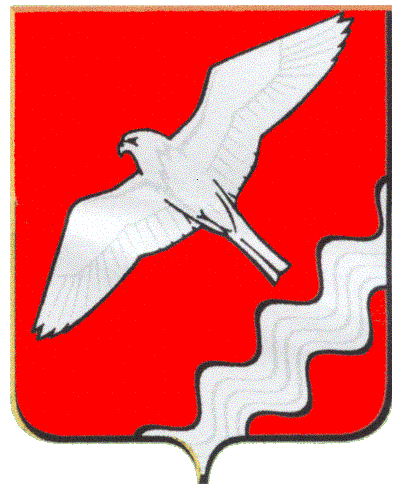 ГЛАВА МУНИЦИПАЛЬНОГО ОБРАЗОВАНИЯКРАСНОУФИМСКИЙ ОКРУГПОСТАНОВЛЕНИЕот   12.03.2020 г.    № 22г. КрасноуфимскВ соответствии с кадровыми изменениями, руководствуясь ст. 26 Устава Муниципального образования Красноуфимский округ,П О С Т А Н О В Л Я Ю:1. Внести изменение в состав  трехсторонней комиссии по регулированию социально-трудовых отношений Муниципального образования Красноуфимский округ, утвержденный  постановлением главы Муниципального образования Красноуфимский округ от 26.05.2014 г. № 64                 (с изменениями от 08.02.2018 г. № 19), изложив его в новой редакции (прилагается).2. Данное постановление  разместить  на  официальном  сайте Муниципального образования Красноуфимский округ.3. Контроль над исполнением настоящего постановления оставляю                     за собой.Глава Муниципального образования Красноуфимский округ  				             	              О.В.РяписовПриложение к постановлению главы Муниципального образованияКрасноуфимский округ№  22 от  12.03.2020 г.Составтрехсторонней комиссии по регулированию социально-трудовых отношений Муниципального образования Красноуфимский округ О внесении изменений в состав трехсторонней комиссии по регулированию социально-трудовых отношений Муниципального образования Красноуфимский округРяписовОлег Викторович-глава Муниципального образования Красноуфимский округ, координатор комиссииТукачеваЕлена Михайловна-ведущий специалист комитета по экономике Администрации  Муниципального образования Красноуфимский округ, секретарь комиссииПредставители сторон от Администрации:РодионовРоман Викторович-заместитель главы Администрации Муниципального образования Красноуфимский округ по социальным вопросам,  заместитель координатора стороныКузнецоваНаталья Николаевна-и.о. заместителя главы Администрации Муниципального образования Красноуфимский округ по экономическим вопросамБорисовскихИрина Вениаминовна-ведущий специалист отдела ГО и ЧС, экологии Администрации Муниципального образования Красноуфимский округИоновВиктор Михайлович-начальник Приданниковского территориального отдела Администрации Муниципального  образования Красноуфимский округот районного совета председателей профсоюзных комитетов:СтамиковаГалина Павловна-председатель Красноуфимского Райкома профсоюза работников АПК РФ, координатор стороны (по согласованию)КурбатовПётр Васильевич-начальник Красноуфимского управления  АПК и продовольствия, заместитель координатора стороны (по согласованию)ЭлюевВячеслав Николаевич-генеральный директор ООО «Тавра»                   (по согласованию)МагасумовТансур Исмагилович -индивидуальный предприниматель                   глава КФХ (по согласованию)от  регионального объединения работодателей «Свердловский областной Союз промышленников и предпринимателей» (РОР СОСПП):КучерюкВладимир Данилович-председатель Западного объединения                  РОР СОСПП, координатор стороны(по согласованию)СмирноваОксана Алексеевна -исполнительный директор Западного объединения РОР СОСПП, заместитель координатора стороны(по согласованию)ЧесноковМихаил Германович -исполнительный директор РОР СОСПП,(по согласованию)ШмаковаНадежда Владимировна-исполнительный директор РОР СОСПП               (по согласованию)